Publicado en  el 11/08/2016 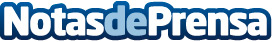 Comença la tercera edició del festival 'Empúries- concerts al Fòrum Romà' a l'EscalaUna de les estrelles que participaran en el tret de sortida al III Festival 'Empúries- concerts al Fòrum Romà' de l'Escala (Alt Empordà) serà ChambaoDatos de contacto:Nota de prensa publicada en: https://www.notasdeprensa.es/comenca-la-tercera-edicio-del-festival Categorias: Artes Visuales Música Cataluña http://www.notasdeprensa.es